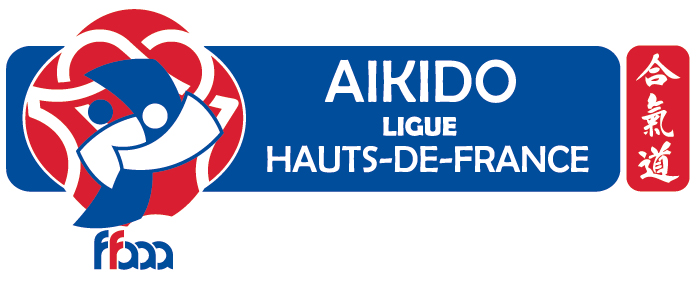 Formation évaluation (1ère partie) 4 novembre 2023à Maubeuge9h30-12h30 / 14h-18hNom : ________________________________ Prénom : ________________________________Club : ________________________________ Grade : _______   Diplôme : ___________________1) Participera à la formation évaluationSamedi  matin				☐Samedi après-midi (prépa Dan)	☐Pour les examinateurs actuels 1er et 2ème Dan, la participation à la journée complète est obligatoire. 2) Désire réserver 	Le repas du samedi midi	☐Merci de renvoyer le formulaire  avant le dimanche 29 octobre 2023à Philippe TRAMON - Email : philippe.tramon@orange.fr 